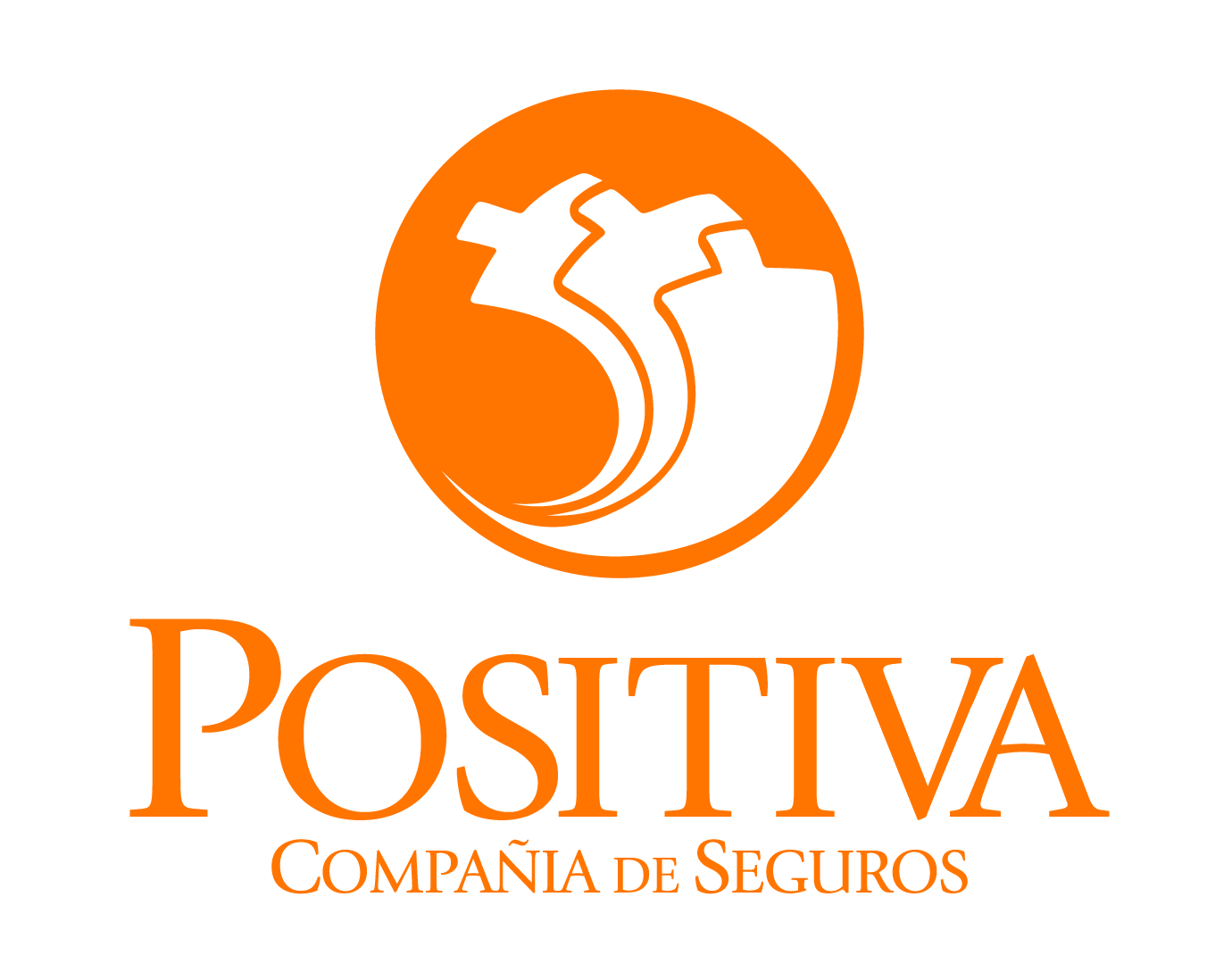 PLAN DE TRANSFORMACIÓN DIGITAL2023Versión 1Fecha: 27/01/2023Clasificación: PúblicaVisión DigitalMisión: Protegemos integralmente la vida de las personas, contribuyendo al bienestar de las familias, las empresas y la sociedad.Visión Digital:Lograr en el 2024 el fortalecimiento de los procesos de Positiva:Objetivos de la Transformación DigitalFormular la estrategia de transformación digital de Positiva.Consolidar el equipo de transformación digital en Positiva Compañía de Seguros S.A.Transformar la cultura organizacional hacia la digitalización y el desarrollo de las competencias tecnológicas necesarias para lograrlo.Simplificar, digitalizar e integrar los procesos.Contar con una infraestructura tecnológica flexible e integrada.Aumentar la satisfacción de nuestros clientes con la transformación digital de nuestra Compañía.Equipo de Transformación Digital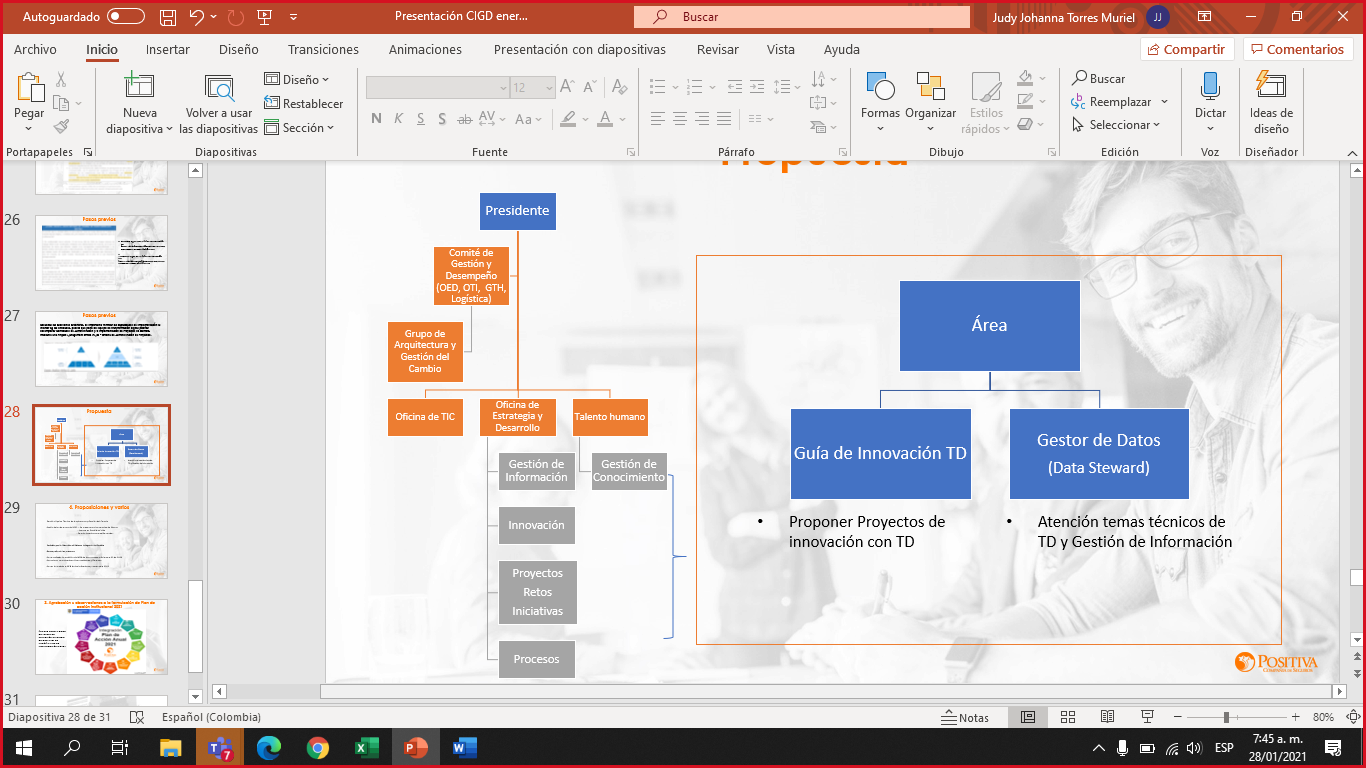 Estado actualIdentificación de brechasDurante 2023 se cerrarán las siguientes brechas: Actualización del modelo de negocio de Positiva, orientándolo a la transformación digital.Cliente: Diseño de la ruta digital ideal del usuario (Persona, Natural, Jurídica e Intermediario) de Positiva, incluyendo ARL y ramos vida y la propuesta de estrategia digital para la comercialización de productos, aplicaciones y canales.Competencia: Análisis comparativo de las propuestas de valor en términos digitales de las aseguradoras a nivel global y local sus esquemas de monetización y así como la recomendación de indicadores clave para su medición.Datos: Formulación de casos funcionales y técnicos, flujos de integración, entidades de datos, para la ruta digital del cliente y las tecnologías habilitantes. Innovación: Análisis del proceso actual de construcción seguros de vida, prototipado, testeo de productos orientado a los productos digitales, propuesta de las capacidades de personal requeridas y esquema de gobierno por parte de Positiva para implementación, mantenimiento y operación de la transformación digital. Valor: Definición de hallazgos de valor de cliente, propuestas de optimización de procesos en función de los hallazgos definidos, evaluar impactos, definición de la propuesta de valor digital y recomendación esquema de monetización.La identificación de las brechas se actualizó mediante entrevistas a directivos y encuesta a todos los colaboradores de planta.ProcesosProcesos digitales más orientados al cliente. Procesos manuales o con baja automatización.TecnologíaTecnología en proceso de actualización y robustecimiento.Se requiere mayor infraestructura e implementación de nuevos servicios de integración.PersonasNo todos los colaboradores están en el mismo nivel de competencias digitales.Falta consolidar la cultura de transformación digital en los líderes de los procesos.Resistencia al cambio.DatosNo todos los colaboradores saben analizar datos de sus procesos.Falta articulación entre los Data Steward y Data Custodian. Estado de madurez digitalSe actualizó el grado de madurez digital de la compañía, encontrando un incremento con respecto al año anterior.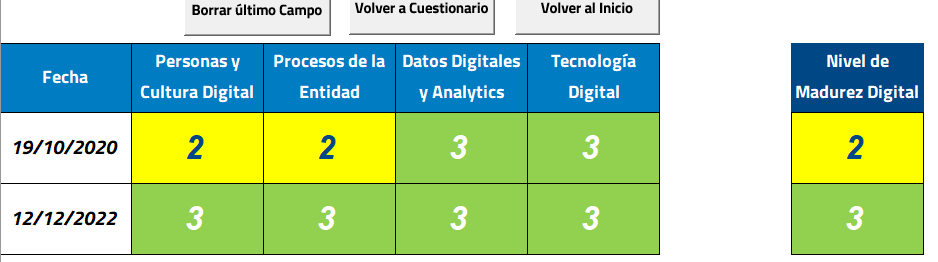 Mapa de calorA partir del análisis de los procesos misionales y áreas organizacionales de la Compañía, se priorizaron los procesos:Los de mayor prioridad aparecen en la esquina superior izquierda: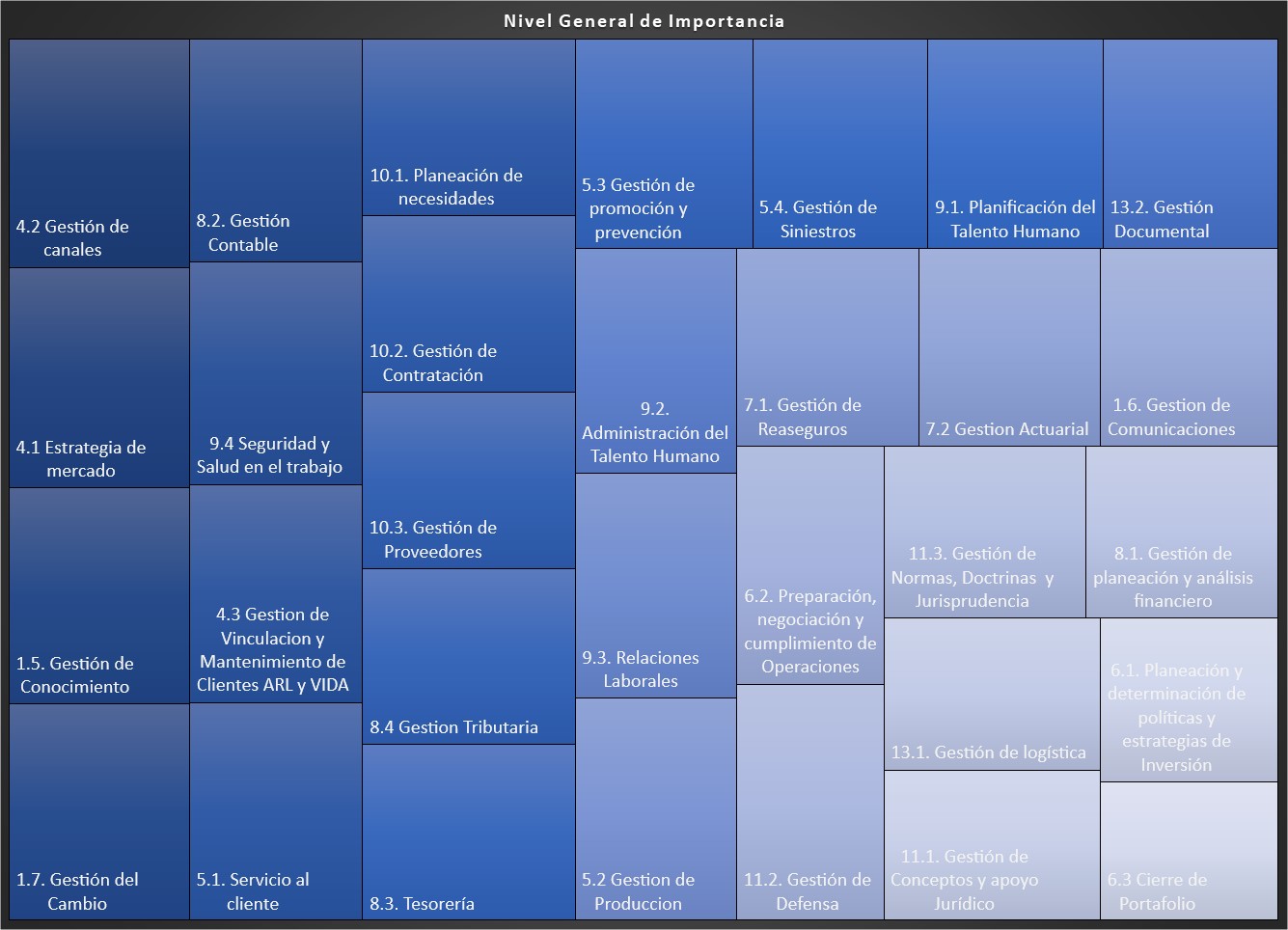 Estado al que queremos llegar y hoja de rutaElementos clave a considerar: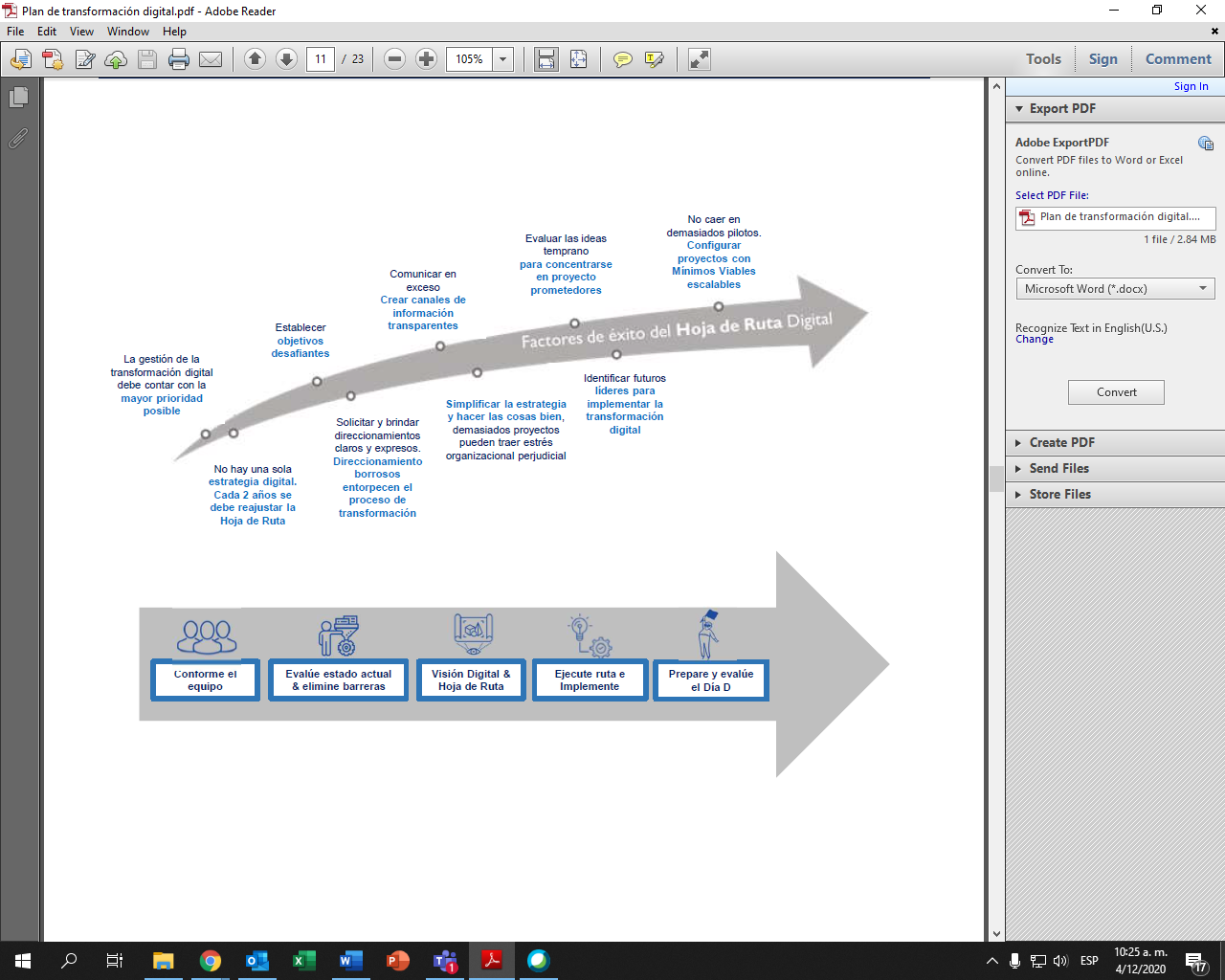 Hoja de ruta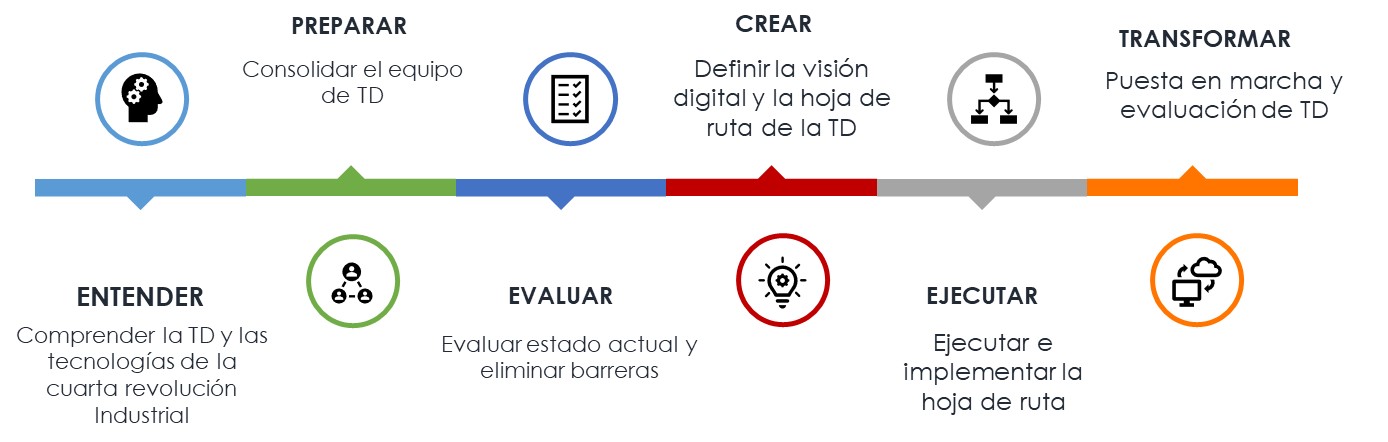 Indicadores y plan de acciónPlan para eliminar barrerasDesarrollar las acciones para eliminar las barreras que impidan o ralenticen la transformación digital en cada una de las dimensiones:ProcesosExcelencia Operacional.RPA Automatización Robótica de Procesos.TecnologíaActualización y robustecimiento de las tecnologías.Mayor infraestructura y nuevos servicios de integración.PersonasPlan de capacitación para nivelar las competencias de los colaboradores.Gestión del cambio para la transformación digital.Plan de comunicaciones de transformación digital.Plan para la gestión del Cambio CulturalPlan de Gestión del CambioGestión del Cambio CulturalPlan de formación:De acuerdo con el plan institucional de capacitación PIC se realizarán los procesos de formación de los colaboradores a lo largo del año.Apropiación de nuevas herramientas:1. Apropiación en los colaboradores2. Apropiación para los ciudadanos y usuariosPlan de implementación tecnologías emergentesAlgunas tecnologías de la cuarta revolución industrial implementadas en Positiva:Inteligencia artificial, Automatización robótica de procesos RPA, e-learning, realidad aumentada, blockchain, redes neuronales y machine learning.Alineación del Plan de Transformación Digital con el PETI y otros planes: En el año 2023 la Compañía continuará consolidando su Estrategia de Transformación Digital y alineación estratégica para fortalecer su nivel de madurez digital e implementar la hoja de ruta por cada uno de los ejes; personas y cultura, tecnología, optimización de procesos, analítica de datos y mercadeo estratégico, bajo el cumplimiento de los estándares del Ministerio de Tecnologías de la Información y las Comunicaciones MINTIC.La alineación de este plan de transformación digital para el año 2023 está dado por la articulación con el plan de acción institucional y con inteligencia de negocios, analítica de datos, mercadeo estratégico, fábrica de desarrollo de productos, arquitectura empresarial y arquitectura de negocio, gestión del cambio, medición de objetivos y resultados clave.CONTROL DE CAMBIOSEjeIniciativaObjetivoProyectoIndicadorDescripciónMetaResponsablePlazoProcesosPlaneación estratégica y modelo operativo para la transformación digital Mejorar estrategia y procesos de la Compañía para aumentar la productividad y la satisfacción del Cliente NACumplimiento del cronogramaAvance porcentual del cronograma de actividades en Simple100%Estrategia y Desarrollo2023Tecnología y personasN.A.Definir la hoja de ruta de la entidad en términos de tecnologías de la información y comunicaciones, con el fin de apoyar el logro de los objetivos y metas del Plan estratégico, tomando como base la normatividad vigente sobre Transformación Digital e Innovación y los lineamientos de la política de gobierno digital, así como el Plan Nacional de Desarrollo 2012-2026Plan Estratégico de Tecnologías de la Información PETICumplimiento del cronogramaAvance porcentual del cronograma de actividades en Simple100%Oficina de Tecnologías de la Información2023Tecnología y procesosDigitalización, automatización, desmaterialización y optimización de procesosDigitalizar, automatizar, desmaterializar y optimizar procesos de la CompañíaN.A.Cumplimiento del cronogramaAvance porcentual del cronograma de actividades en Simple100%Oficina de Estrategia y Desarrollo2023Tecnología, procesos y personasCore VidaDigitalizar los procesos de los ramos de VidaCore VidaCumplimiento del cronogramaAvance porcentual del cronograma de actividades en Simple100%Estrategia y Desarrollo – OTI – Vicepresidencia Técnica2023Tecnología, procesos y personasCRM y Analítica Optimizar el relacionamiento con los clientes y la toma de decisiones CRM y AnalíticaCumplimiento del cronogramaAvance porcentual del cronograma de actividades en Simple100%Estrategia y Desarrollo – OTI – Vicepresidencia De Negocios2023Tecnología, procesos y personasGestor Documental Mejorar la gestión documental de la Compañía.Gestor DocumentalGestor DocumentalAvance porcentual del cronograma de actividades en Simple100%Estrategia y Desarrollo – OTI – Vicepresidencia Financiera y Administrativa2023Control de CambiosControl de CambiosControl de CambiosControl de CambiosControl de CambiosN° Descripción del CambioFecha del CambioQuien Aprueba el Cambio (Cargo)Versión Anterior1Se crea el documento 202327-01-2023Comité Institucional de Gestión y DesempeñoN/A